Информационное сообщениеМинистерство имущественных и земельных отношений Республики Карелия сообщает о проведении аукциона  в электронной форме нежилого здания (мастерские) с кадастровым номером  10:01:0000000:3143, общей площадью 246 кв.м, расположенного по адресу: Республика Карелия, г. Петрозаводск, ул.Соломенская, д. 2, на электронной торговой площадке ЗАО «Сбербанк-АСТ» utp.sberbank-ast.ruПродавец – Министерство имущественных и земельных отношений Республики Карелия. Адрес: 185035, Республика Карелия, г. Петрозаводск, ул. Герцена, д.13, тел.:8(8142)782-459Оператор электронной площадки: ЗАО «Сбербанк-АСТ», владеющее сайтом  http://utp.sberbank-ast.ru в информационно-телекоммуникационной сети «Интернет».Способ приватизации – продажа государственного имущества на аукционе, форма подачи предложений по цене приватизируемого имущества - открытая, в электронной форме.Сведения о предыдущих торгах – отсутствует Предмет продажи:Нежилое здание (мастерские) с кадастровым номером  10:01:0000000:3143, общей площадью 246 кв.м, расположенного по адресу: Республика Карелия, г. Петрозаводск, ул.Соломенская, д. 2Описание государственного приватизируемого объекта составлено на основании технического паспорта здания: Год постройки – 1960. Литера Б.  Число этажей – 1;Конструктивные элементы:Фундамент – бутовый ленточный;Стены и их отделка – кирпичные, оштукатуренные;Перекрытия чердачное -  железобетонное;Крыша – железная;Полы – бетонные;Отопление – центральное;Электроснаб. – проводка открытаяОбременение и дополнительная информация: Предоставление земельного участка с кадастровым номером 10:01:0050102:90, на котором расположен объект с кадастровым номером 10:01:000000:3143, будет возможно исключительно на праве аренды, в соответствии с пунктами 2, 5 статьи 27 Земельного кодекса Российской Федерации.Объект приватизации является государственной собственностью Республики Карелия. Государственная регистрация права собственности Республики Карелия на нежилое здание (мастерские) с кадастровым номером  10:01:0000000:3143, общей площадью 246 кв.м, расположенного по адресу: Республика Карелия, г. Петрозаводск, ул.Соломенская, д. 2 регистрационная запись №10:01:0000000:3143-10/001/2017-1 от 12.09.2017 подтверждается выпиской из Единого реестра недвижимости об основных характеристиках и зарегистрированных правах на объект недвижимости от 04.09.2019  года № КУВИ-001/2019-21668364. Начальная цена продажи объекта – 836 400 (Восемьсот тридцать шесть тысяч четыреста) рублей без учета НДС.Начальная цена продажи установлена на основании решения комиссии по приватизации государственного имущества Республики Карелия (протокол заседания № 677 от 12 октября 2020) и отчета об оценке от 28.08.2020 № 9-КР/20 рыночной стоимости объекта недвижимого имущества, подготовленного Индивидуальным предпринимателем Сопочкиной И.В., в соответствии с Федеральным законом 29.07.1998 № 135-ФЗ «Об оценочной деятельности в Российской Федерации».Сроки, время подачи заявок.Указанное в настоящем информационном сообщении время – московское.При исчислении сроков, указанных в настоящем информационном сообщении, принимается время сервера электронной торговой площадки – московское.Дата начала приема заявок – с 09 час. 00  мин.  «22» октября 2020 г.Дата окончания приема заявок  – в 23 час. 30  мин.«24» ноября 2020г.Рассмотрение заявок и признание претендентов участниками продажи посредством аукциона состоится в 11 час. 00  мин. «25»  ноября 2020г.Процедура продажи посредством аукциона в электронной форме состоится в 10 час. 00 мин. «27» ноября 2020г.Место, рассмотрение заявок и проведения аукциона: электронная площадка – универсальная торговая платформа ЗАО «Сбербанк-АСТ», размещенная на сайте http://utp.sberbank-ast.ru в сети Интернет (торговая секция «Приватизация, аренда и продажа прав»).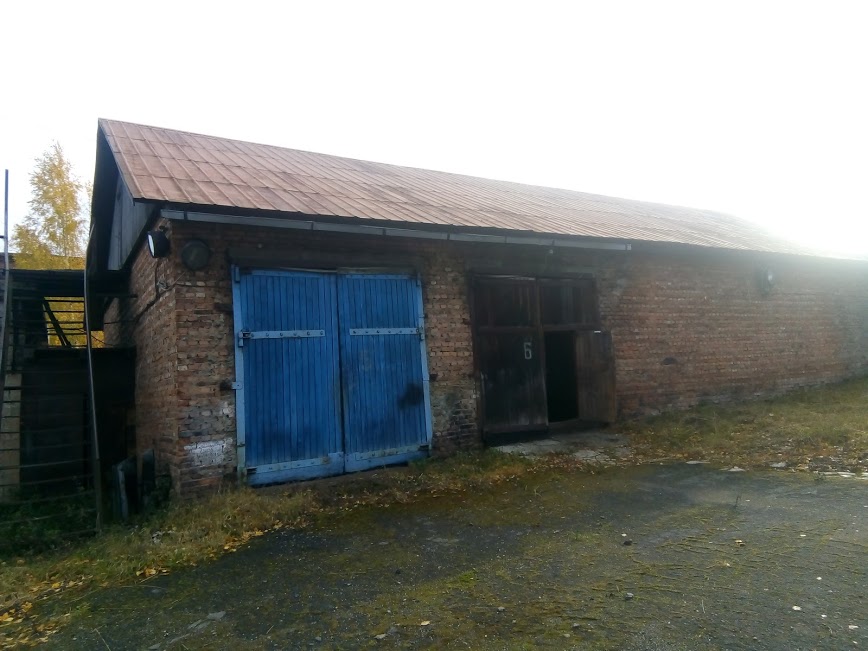 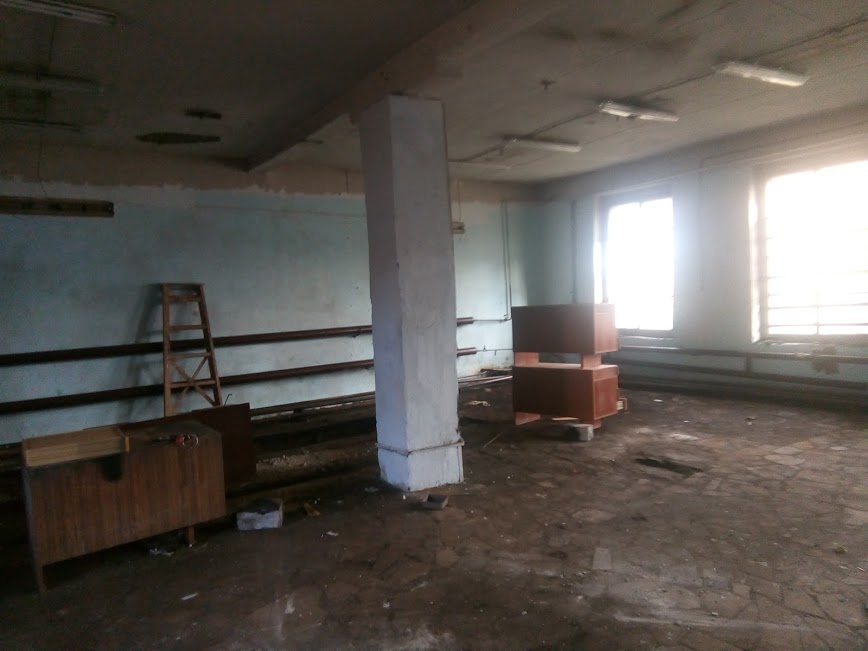 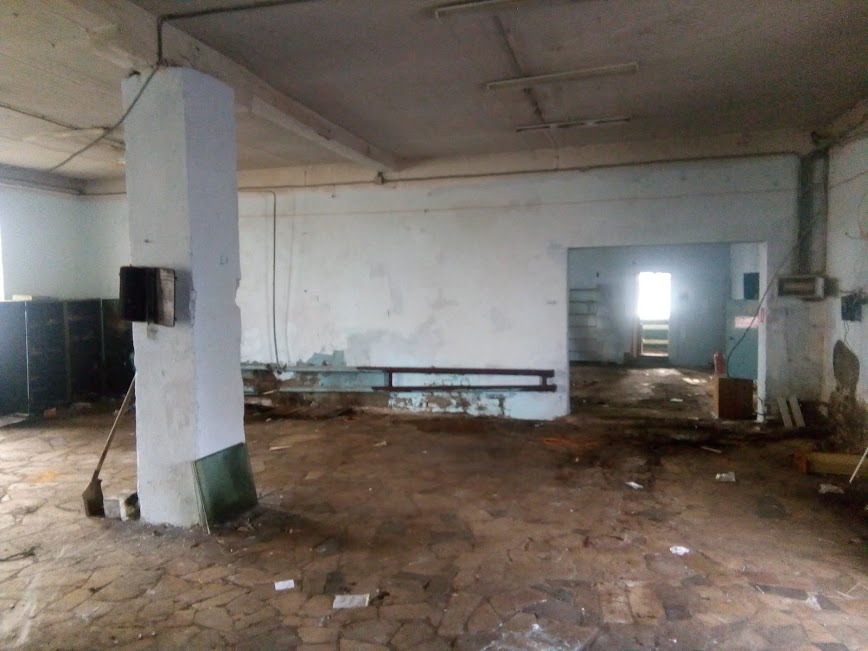 